【郵便での戸籍謄抄本等の請求方法について】１　下記のものを用意してください。　①　「請求書」請求書（裏面）に必要事項を必ず自筆で記入してください。※昼間連絡が取れる電話番号（携帯番号など）を必ずお書きください。請求書の内容について、確認のお電話をさせて頂く場合があります。　②　「手数料」郵便局にて、手数料額分の定額小為替を購入してください。購入した定額小為替は何も記入しないでください。※手数料は必ず定額小為替でお願いします。切手・現金はご遠慮ください。　③　「本人確認資料」（送付先現住所が記載されているもの）請求者の本人確認のため下記の資料のコピーが必要になります。※運転免許証、マイナンバーカード（表面のみ）、写真付き住民基本台帳カード、写真付きの各種許可証のコピー等。顔写真が付いていないもの（健康保険証や介護保険証、年金手帳など）の場合は、２点以上必要です。　④　「返信用封筒」返送先の郵便番号、住所、氏名を記入し、郵便切手を貼ってください。※返送先の住所は、原則、現在の住民登録地になりますのでご了承ください。２　上記のものを同封し、本籍地の市区町村の戸籍郵便請求担当宛　にご請求ください。　＜お願い＞　郵便請求の場合は､配達日数と役所の処理日数が必要です。日数に余裕をもって（大体１週間～2週間）申請してください。お急ぎの場合は返信用封筒を速達にしてください。　その他不明な点については、請求先の市区町村にお問い合わせください。清水町役場の連絡先　〒411-8650　静岡県駿東郡清水町堂庭210番地の1清水町役場 住民課 戸籍住民係　℡055-981-8208（直通）①戸籍等交付郵便請求書　　　　　　　　　市・区・町・村長　あて　　　　　　　　　　　　　　　　　　　　　　　　　　　　年　　月　　日請求者住所　　　　　　　　　　　　　　　　　　　　　　　　　　　　　　　　請求者氏名　　　　　　　　　　　　　　　　　　　　　　　　　　　　　　　　昼間連絡のとれる電話番号　　　　　　　　　　　　　　　　　　　　　　　　　請求の本籍　　　　　　　　　　　　　　　　　　　　　　　　　　　　　　　　請求の筆頭者　　　　　　　　　　　　　　　　　　　　　　　　　　　　　　　請求内容個人の証明で必要な人の氏名請求理由（例：相続ため○○の出生から死亡まで、旅券申請、婚姻届提出など）②交付手数料　　　　　　　円の郵便小為替と、③本人確認書類のコピー　運転免許証・ﾏｲﾅﾝﾊﾞｰｶｰﾄﾞ・その他（　　  　　　　　）④返信用封筒　を同封いたしました。戸　籍全部事項証明（謄　　本）通戸　籍個人事項証明（抄　　本）通除　籍謄　　本通除　籍抄　　本通改製原戸籍謄　　本通改製原戸籍抄　　本通戸籍の附票※全部証明通戸籍の附票※一部証明通改製原附票謄　　本通改製原附票抄　　本通身　分　証　明　書身　分　証　明　書通独身証明書独身証明書通年　　月　　日生※戸籍の附票で下記の項目が必要な場合は、レ点をつけてください。本籍・筆頭者【お願い】　請求者本人がのっていない戸籍（除籍など）を請求したい場合は、請求者本人とほしい戸籍の人とのつながりがわかる戸籍のコピーを同封してください。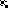 